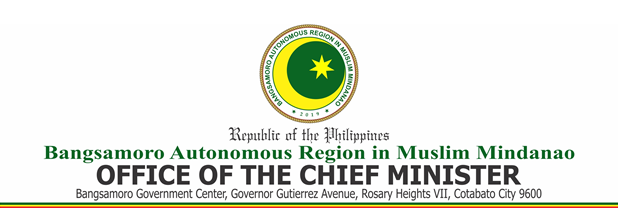 ACKNOWLEDGEMENT RECEIPTThis is to acknowledge the receipt of the total amount of ______________________________________________ PESOS (PhP _________________) from _________________________________________________________________ in payment for ___________________________________________________________.Signed this _____ day of ____________ 2021.Received by:	Conforme:_________________________	__________________ Receiver	Payer 